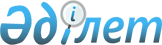 О внесении изменений в распоряжение Президента Республики Казахстан от 22 декабря 2003 года № 433
					
			Утративший силу
			
			
		
					Распоряжение Президента Республики Казахстан от 6 мая 2004 года № 467. Утратило силу Указом Президента Республики Казахстан от 26 июля 2011 года № 128      Сноска. Утратило силу Указом Президента РК от 26.07.2011 № 128.      Внести в распоряжение Президента Республики Казахстан от 22 декабря 2003 года N 433 "О проведении Года России в Казахстане" (САПП Республики Казахстан, 2003 г., N 50, ст. 571) следующие изменения: 

 

      ввести в состав организационного комитета Республики Казахстан по проведению в 2004 году Года России в Казахстане, образованного названным распоряжением: Тасмагамбетова Имангали - Руководителя Администрации Президента 

Нургалиевича              Республики Казахстан, председателем, Мынбаева Сауата         - Заместителя Премьер-Министра Республики 

Мухаметбаевича            Казахстан, заместителем председателя, Абдыманапова Сарсенгали - ректора Евразийского национального 

Абдыгалиевича             университета имени Л.Н. Гумилева, Мансурова Таира         - акима Северо-Казахстанской области, 

Аймухаметовича Шукеева Умирзака        - акима города Астаны; 

Естаевича строку "Калетаев Дархан        - заведующий Отделом внутренней политики 

Аманович                  Администрации Президента Республики 

                          Казахстан" изложить в следующей редакции: "Калетаев Дархан        - заведующий Социально-политическим отделом 

Аманович                  Управления внутренней политики 

                          Администрации Президента Республики 

                          Казахстан, заместитель председателя";       вывести из состава вышеуказанного организационного комитета: Абыкаева Н., Утембаева Е.А., Тажина М.М., Досмуханбетова Т.М., Жолдасбекова М.Ж., Смирнова А.В.       Президент 

      Республики Казахстан 
					© 2012. РГП на ПХВ «Институт законодательства и правовой информации Республики Казахстан» Министерства юстиции Республики Казахстан
				